20 de noviembre del 2016 – Kevin Rivas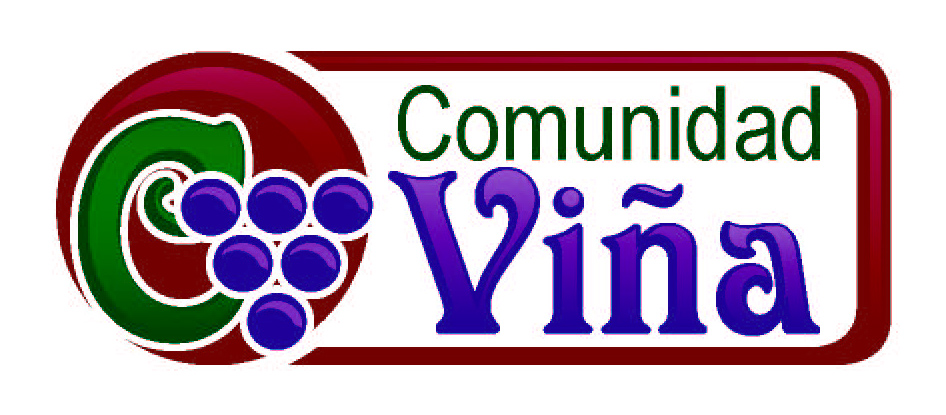 Fé Para PrevalecerEn este día me gustaría que viéramos lo que nosotros entendemos de lo que es la fe cuando nosotros pensamos en la fe lo que nos viene a la mente es lo que nosotros creemos en sí lo que es la fe de acuerdo a nuestra creencia de acuerdo a como nosotros fuimos creados.Leamos: Hebreos 11:1-3 (RV1960)1Es, pues, la fe la certeza de lo que se espera, la convicción de lo que no se ve.2 Porque por ella alcanzaron buen testimonio los antiguos.3 Por la fe entendemos haber sido constituido el universo por la palabra de Dios, de modo que lo que se ve fue hecho de lo que no se veía. Yo quiero hacerte una pregunta en este día. Te está funcionando tu fe? Yo quiero que sepas en este día que la fe no es una fe contagiosa. La fe no es algo que tú puedes agarrar de otra persona. Muchos de los errores que pasan en las iglesias es porque pensamos que nosotros podemos imitar la fe o la convicción que otras personas tienen. Sabes lo que es la fe?Quiero hacerles saber que cuando hablamos de fe hablamos de una sustancia muy importante. Cuando hablamos de fe quiero que lo veamos como una comunidad de fe. No como una comunidad que es parte de otra sección aparte. Sino una comunidad donde vive la fe. Cuando vemos la comunidad que vive en una comunidad, cuando decimos comunidad asumimos de que no estás solo. Cuando decimos comunidad podemos asumir de que hay otros en la comunidad. Cuando hablamos de fe en comunidad podemos ver que la fe no existe sola en tu alma donde vive la fe también existen otras realidades. No puedes pensar de que la fe lo está haciendo todo en ti o que simplemente tú estás  compuesto de fe.  Porque la realidad es de que como en un vecindario adonde vive la fe también vive el hermano duda. También vive el hermano ansiedad. También vive la hermana miedo y allá lejos en la calle vive la tía depresión.Todas las personas tenemos algún nivel de duda algún nivel de miedo algún nivel de ansiedad y también un nivel de depresión. No podemos caminar en la vida pensando de que todo es un  amén y un aleluya.Por eso la meta cuando se predica la fe es para que tú puedas tener las armas para poder dominar aquellas cosas que están en tu comunidad una casa a la vez, un vecindario a la vez, un problema a la vez. Por eso decimos que vamos a caminar por fe, vamos hablar por fe. Vamos a criar a nuestros hijos por fe. Vamos a manejar nuestras finanzas por fe. “Tener fe significa no querer saber la verdad.”Friedrich Nietzsche (1844-1900) Filosofo alemán.Esto me lleva al punto numero 1:Mi fé cree lo imposible!Marcos 11:20-22 (RV1960)20 Y pasando por la mañana, vieron que la higuera se había secado desde las raíces.21 Entonces Pedro, acordándose, le dijo: Maestro, mira, la higuera que maldijiste se ha secado.22 Respondiendo Jesús, les dijo: Tened fe en Dios.Es increíble cuando yo oigo a personas hablar de que el diablo te está atacando tu carro. El diablo se quiere llevar mi carro. El diablo se quiere llevar a mi marido. Se quiere llevar a mi esposa. Está atacando a mi hogar o mi hipoteca. Está atacando mis finanzas. Pero si hacemos un análisis de porque el diablo está atacando todas estas cosas, no es de que esté atacando estas cosas sino que él sabe que al atacar tu fe o a atacar estas cosas hasta que tu fe. Porque tu fe es lo que mueve a Dios.Yo he visto y he oído a personas tomar su fe incorrectamente. Usted alguna vez ha oído a alguien decir yo ya no voy a tomar mis medicamentos porque yo soy sana en el nombre de Jesús? Yo soy del pensar de que debes tomar tus medicamentos hasta que ya no necesites tomar tus medicamentos. Yo soy del pensar de que el hecho de que tú tomes tus medicamentos y vayas con el doctor y el doctor te diga que no tomes tus medicamentos es una es un testimonio de fe que tú le vas estar dando a tu doctor de que hay un milagro que pasó en tu cuerpo en tu vida.2.  Mi fé debe caminar!2 Corintios 5:6-7 (RV1960)6 Así que vivimos confiados siempre, y sabiendo que entre tanto que estamos en el cuerpo, estamos ausentes del Señor 7 (porque por fe andamos, no por vista)Es más fácil hablar de fe cantar de fe incluso predicar la palabra dice que tenemos que caminar por fe. Porque una cosa es hablar y hacer mates de fe pero otra cosa es caminar ponerle millaje para que es lo que significa lo que es caminar por fe. Yo no sé si tú te has dado cuenta pero muchas de las cosas en nuestras vidas como el miedo la duda la depresión tienen un micrófono tan alto que nos gritan a diario te vas a morir! O no sirves para nada! Por eso la biblia dice que debemos caminar por fe y no por vista.Por eso es importante ser parte de una comunidad. Porque en una comunidad es una tú tienes las armas correctas para poder pelear. La palabra dice de que nuestra batalla no es carnales sino espiritual. También la palabra dice que donde dos o tres están reunidos en su nombre ahí está el.  Efesios 6:12Reina-Valera 1960 (RVR1960)12 Porque no tenemos lucha contra sangre y carne, sino contra principados, contra potestades, contra los gobernadores de las tinieblas de este siglo, contra huestes espirituales de maldad en las regiones celestes.Cuando nos reunimos conexiones suceden.  La biblia dice:  “Mirad cuan bueno y cuan delicioso es habitar los hermanos juntos.”  Cuando estamos juntos – tenemos poder.  Mateo 18:20Reina-Valera 1960 (RVR1960)20 Porque donde están dos o tres congregados en mi nombre, allí estoy yo en medio de ellos.Porque venir y ser comunidad?La fé viene por el oírRomanos 10:17 Reina-Valera 1960 (RVR1960)17 Así que la fe es por el oír, y el oír, por la palabra de Dios.Lucas 13:10-13 Reina-Valera 1960 (RVR196010 Enseñaba Jesús en una sinagoga en el día de reposo;[a]11 y había allí una mujer que desde hacía dieciocho años tenía espíritu de enfermedad, y andaba encorvada, y en ninguna manera se podía enderezar.12 Cuando Jesús la vio, la llamó y le dijo: Mujer, eres libre de tu enfermedad.13 Y puso las manos sobre ella; y ella se enderezó luego, y glorificaba a Dios.Mateo 8:5-10 Reina-Valera 1960 (RVR1960)5 Entrando Jesús en Capernaum, vino a él un centurión, rogándole,6 y diciendo: Señor, mi criado está postrado en casa, paralítico, gravemente atormentado.7 Y Jesús le dijo: Yo iré y le sanaré.8 Respondió el centurión y dijo: Señor, no soy digno de que entres bajo mi techo; solamente di la palabra, y mi criado sanará.9 Porque también yo soy hombre bajo autoridad, y tengo bajo mis órdenes soldados; y digo a éste: Ve, y va; y al otro: Ven, y viene; y a mi siervo: Haz esto, y lo hace.10 Al oírlo Jesús, se maravilló, y dijo a los que le seguían: De cierto os digo, que ni aun en Israel he hallado tanta fe.3.  Mi fé debe ser mantenida!2 Timoteo 4:6-8 (NVI)Yo, por mi parte, ya estoy a punto de ser ofrecido como un sacrificio, y el tiempo de mi partida ha llegado. 7 He peleado la buena batalla, he terminado la carrera, me he mantenido en la fe. 8 Por lo demás me espera la corona de justicia que el Señor, el juez justo, me otorgará en aquel día; y no sólo a mí, sino también a todos los que con amor hayan esperado su venida.No te ha pasado que aveces estas pasando algún problema – el mismo problema.  Pero estamos contentos.  Porque?  Porque nuestra perspectiva ha cambiado!!!Diga el pobre, rico soyDiga el débil, fuerte soyDiga el enfermo, sano soyCambia tu perspectiva.  Cambia tu historia!!!  Dile a Dios que cambie tu historia.  Debemos prevalecer!Religiosity blocks our view of understandingHow is your faith working for you?Faith is not contagiousDo you know what faith is?The community of faith – In your soul faith lives there but it doesn't live aloneFaith not holding Brother doubtSister fearSister anxietyAunt depressionEvery person has a level of doubt, fear, anxiety, etc. The goal as we preach is that faith begins to dominate every neighborhood one house at a timeWalking by faithTalking by faithRaising kids by faithUsing your finances by faithJesus said it best, “have Faith in God”The devil is after your faithDevil trying get my carHusbandMortgageWhy does the devil attack all these things –To attack your faith.  Your faith moves God.I am not taking my addictionLET THE DOCTOR ADMIT THAT GOD HEALED YOUIt’s easier to talk, sing, preach about faith and WALKING IN IT (verse)FEAR has a microphone“You’re going to die”That’s why is important to be part of a communityThis is where you get the correct weapons to fight Cause our fight is spiritual and not carnal (verse)Where 2 or 3 are gathered together…(verse)Hebrews 11 Faith is the main ingredientExample of cake – having all ingredients except flour You know Abraham –The liarWanted to trade his wife“If you believe me, it count as justice” (verse)I am finish I have kept the faith…Santiago 1:2-42 Hermanos míos, tened por sumo gozo cuando os halléis en diversas pruebas,3 sabiendo que la prueba de vuestra fe produce paciencia.4 Mas tenga la paciencia su obra completa, para que seáis perfectos y cabales, sin que os falte cosa alguna. El justo por la fe vivirá Porque sin fe es imposible agradar a Dios Dar es un reflejo de fe Caminar en fe - caminar no significa que no vas a sudar Noe escucho la amonestación De Dios - escuchó!  La fe viene por el oír    -  te estás moviendo por lo que dice dios o por lo que dice la gente la fe siempre está viendo hacia el futuro Fe no significa que Dios hace tu trabajo "Estoy esperando en Dios" (mal) 1 BIENAVENTURADO el varón que no anduvo en consejo de malos, Ni estuvo en camino de pecadores, Ni en silla de escarnecedores se ha sentado;2 Antes en la ley de Jehová está su delicia, Y en su ley medita de día y de noche.3 Y será como el árbol plantado junto á arroyos de aguas, Que da su fruto en su tiempo, Y su hoja no cae; Y todo lo que hace, prosperará.Cuando actuamos que actuar en fe aveces tenemos que  vernos ridiculous.  (Noe cuando construye el arca y no había llovido) No puedes tener fe y ser común 